Academic calendar 2021/22 Academic calendar 2021/22 Academic calendar 2021/22 Academic calendar 2021/22 Academic calendar 2021/22 Academic calendar 2021/22 Academic calendar 2021/22 Academic calendar 2021/22 Academic calendar 2021/22 Academic calendar 2021/22 Academic calendar 2021/22 Academic calendar 2021/22 Academic calendar 2021/22 Academic calendar 2021/22 Academic calendar 2021/22 Academic calendar 2021/22 Academic calendar 2021/22 Academic calendar 2021/22 Academic calendar 2021/22 Academic calendar 2021/22 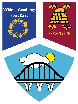 September 2021September 2021September 2021September 2021September 2021September 2021September 2021September 2021October 2021October 2021October 2021October 2021October 2021October 2021October 2021October 2021November 2021November 2021November 2021November 2021November 2021November 2021November 2021November 2021WkMoTuWeThFrSaSuWkMoTuWeThFrSaSuWkMoTuWeThFrSaSu35123453912344123456736678910111240456789104589101112131437131415161718194111121314151617461516171819202138202122232425264218192021222324472223242526272839272829304325262728293031482930December 2021December 2021December 2021December 2021December 2021December 2021December 2021December 2021January 2022January 2022January 2022January 2022January 2022January 2022January 2022January 2022February 2022February 2022February 2022February 2022February 2022February 2022February 2022February 2022WkMoTuWeThFrSaSuWkMoTuWeThFrSaSuWkMoTuWeThFrSaSu4812345521251234564967891011121345678967891011121350131415161718192101112131415167141516171819205120212223242526317181920212223821222324252627522728293031424252627282930928531March 2022March 2022March 2022March 2022March 2022March 2022March 2022March 2022April 2022April 2022April 2022April 2022April 2022April 2022April 2022April 2022May 2022May 2022May 2022May 2022May 2022May 2022May 2022May 2022WkMoTuWeThFrSaSuWkMoTuWeThFrSaSuWkMoTuWeThFrSaSu91234561312317110789101112131445678910182345678111415161718192015111213141516171991011121314151221222324252627161819202122232420161718192021221328293031172526272829302123242526272829223031June 2022June 2022June 2022June 2022June 2022June 2022June 2022June 2022July 2022July 2022July 2022July 2022July 2022July 2022July 2022July 2022August 2022August 2022August 2022August 2022August 2022August 2022August 2022August 2022WkMoTuWeThFrSaSuWkMoTuWeThFrSaSuWkMoTuWeThFrSaSu2212345261233112345672367891011122745678910328910111213142413141516171819281112131415161733151617181920212520212223242526291819202122232434222324252627282627282930302526272829303135293031Bank holidays 2021/22 (UK)Bank holidays 2021/22 (UK)Bank holidays 2021/22 (UK)Bank holidays 2021/22 (UK)Bank holidays 2021/22 (UK)Bank holidays 2021/22 (UK)25th December '21Christmas Day1st January '22New Year's Day2nd May ‘22Early May Bank Holiday26th December '21Boxing Day3rd January '22Substitute day30th May ‘22Spring Bank Holiday27th December ‘21Substitute day15th April '22Good Friday29th Aug. ‘22August Bank Holiday28th December ‘21Substitute day18th April '22Easter Monday© Calendarpedia®   www.calendarpedia.co.uk© Calendarpedia®   www.calendarpedia.co.uk© Calendarpedia®   www.calendarpedia.co.ukData provided ‘as is’ without warrantyData provided ‘as is’ without warrantyData provided ‘as is’ without warranty